BÜYÜKBAŞ HAYVANCILIK DESTEK PAKETİTEKNİK VE İDARİ ŞARTNAMEBÜYÜKBAŞ HAYVANCILIK DESTEK PAKETİTEKNİK ŞARTNAMEGirişBu şartname ile Kırsal Dezavantajlı Alanlar Kalkınma Projesi kapsamında Büyükbaş Hayvancılık Destek Paketi alımı kapsamında 25 yararlanıcı desteklenecektir.Genel HükümlerAlınan alet, makine ve ekipman, tümünün gerekli standartlara ve teknik şartnameye uygun olması, montajlanması ve ayarlanması yüklenici firmanın sorumluluğu altındadır.Yüklenici uygulama sözleşmesi imzaladığı tarihten itibaren makine ekipman teslim süresi 25 takvim günüdür.Makine ve ekipmanların yapım ve işçilik kusurları bulunmamalıdır. Tüm donanımları ve bu donanımlarda kullanılacak malzemeleri ile birlikte yeni ve kullanılmamış olmalı ve imalat hataları bulunmamalıdır.Makineler yararlanıcıya fabrika çıkışlı tüm ekipmanlarıyla çalışır vaziyette yararlanıcının belirlediği adrese teslim edilecektir. Nakliye bedeli yükleniciye aittir.Makine ve ekipmanların teslimi, muayenesi ve kesin kabulü İPYB tarafından yararlanıcıların adreslerinde yapılacak, muayene sırasında makinalar çalışır durumda hasarsız olarak teslim edilecektir.Makine ve ekipmanların teslimi ve kurulumu aşamasında ilgili firma tarafından bu makinelerin kullanımı ve bakımı ile ilgili uygulamalı eğitim verilmelidir.Makine ve ekipmanlar Deney raporu ve TSE belgelerine sahip olmalıdır.MAKİNE VE EKİPMAN TEKNİK ŞARTNAMESİSeyyar Süt Sağım MakinesiSüt sağım makineleri büyükbaş hayvan sağım makinesi olmalıdır. Seyyar Süt Sağım Makinesi elektrik motoru monofaz ve 220-240 V/50 Hz olmalıdır.Seyyar Süt Sağım Makinesi iki başlıklı ve başlıkları silikon veya kauçuk yapıda olmalıdır.Sağma kapasitesi en az 180 lt/dk olmalıdır.Vakum pompası kuru veya yağlı-kuru olmalıdır.Hortum şeffaf, orijinal, tıkanma ve kırılmaya karşı dayanıklı, gıdayla temasa uygun nitelikte, en az 225 cm uzunluğunda olmalıdır.Süt Sağım makinesinin güğüm adedi 1, hacmi 40 litre, krom paslanmaz çelik veya alüminyum olmalıdır. Pulsatör adedi 2 ve pnömatik olmalıdır. Taşınabilir ve tekerlekli olmalıdır.Ürün 2 yıl garantili olmalıdırSüt Soğutma TankıSüt Soğutma Tankı en az 200, en fazla 300 lt hacminde olmalıdır. Süt Soğutma Tankı motor voltajı monofaz ve 220-240 V/50 Hz olmalıdır.Karıştırıcı motor gücü en az 25 W ve 21 d/d redüktör olmalıdır. Dikey veya yatay olabilir. Komple AISI 304 kalite paslanmaz çelik olmalıdır. Boşaltma sırasında içerisinde sıfır sıvı kalacak şekilde dizayn edilmiş olmalıdır. Ayaklar ayarlanabilir olmalıdır.Süt soğutma tankı çift cidarlı olmalıdır.Ürün 2 yıl garantili olmalıdır.GÖRÜNÜRLÜK PLAKASI TEKNİK ÖZELLİKLERİAlınan makinelerin ölçüsüne uygun boyutta bir tanıtım plakası makinenin görülen bir yerine yerleştirilir. Görünürlükte, plaka üzerine Bakanlık, IFAD ve Proje logosu yerleştirilecek ve “Bu makine Tarım ve Orman Bakanlığı tarafından yürütülen KDAK Projesi finansmanı ile alınmıştır.” ibaresi yer alacaktır. Görünürlük plakasında yer alan yazı ve proje logoları uzun ömürlü, suda çözünmeyen boya ile yazılacaktır. Yazı rengine ve logolara İdare karar verecektir. Plaka yüklenici firma tarafından yapılacaktır.Kullanılacak Logolar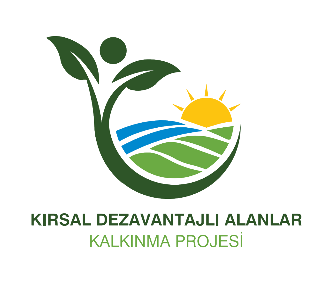 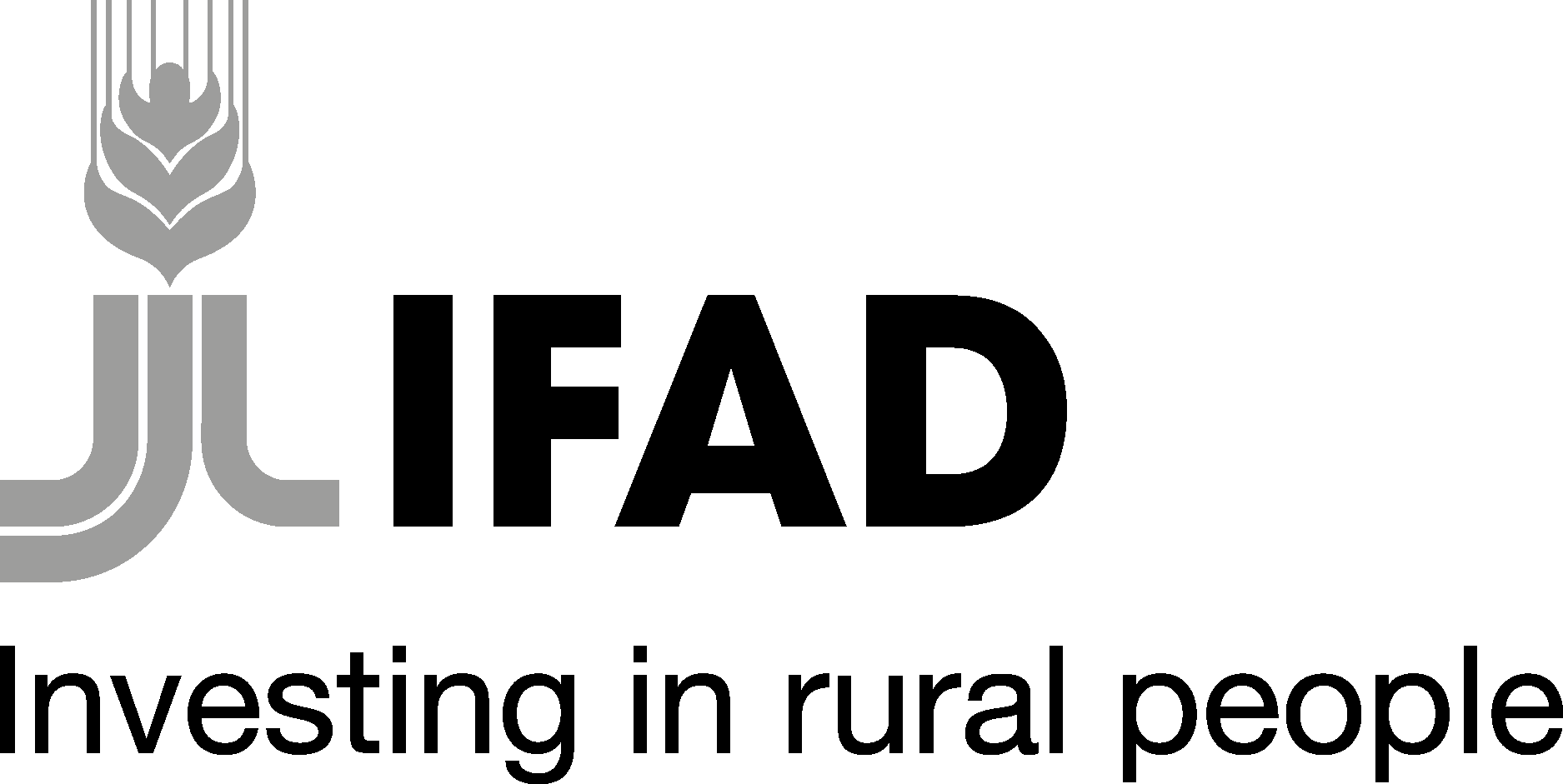 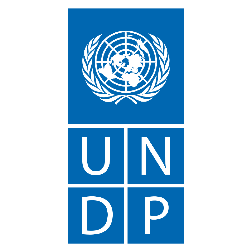 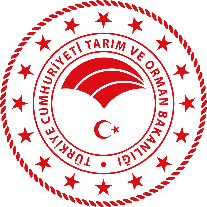 BÜYÜKBAŞ HAYVANCILIK DESTEK PAKETİ İDARİ ŞARTNAMEYüklenici firma anahtar teslimi olacak makinelerin kurulum ve montaj işlerini yapacaktır.Alınan makine ve ekipmanlar eksiksiz ve çalışır olarak yararlanıcının belirtmiş olduğu işletme adresine teslim edilecektir.Yüklenici tarafından teslim edilen makine ekipmanların kullanımıyla ilgili yararlanıcıya eğitim verilecektir.Büyükbaş Hayvancılık Destek Paketi ile ilgili olarak nakliye ve işçilik dahil tüm kurulum giderleri yükleniciye ait olacaktır. Kargo veya benzer aracı nakil unsurları ile yapılan gönderimler sırasında oluşabilecek zarar ve ziyan yükleniciye aittir. Alınacak güvenlik önlemleri ve iş güvenliği yüklenicinin sorumluluğunda olacaktır.Teslim edilecek makine ekipmanların kusurlu ve hatalı olması durumunda yüklenici malzemeyi yenisiyle değiştirecektir.Alınan makinelerin ölçüsüne uygun boyutta bir tanıtım plakası makinenin görülen yerine yerleştirilir. Plaka, yüklenici firma tarafından teknik şartnamede belirtilen özelliklerde yapılacaktır.